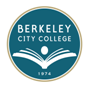 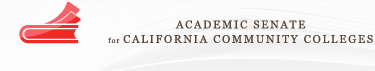 Academic Senate of Berkeley City College Agenda for 20 November 2013 (12:30-1:20, RM341)Call to orderApproval of MinutesReview of Agenda/Action Items from Previous MeetingIntegrated Student Counseling and Advising Proposal (draft) Educational Program Development Process (draft)Senate Online Communications and Consent Calendar ProposalCommittee UpdatesCurriculum Committee: Programs of Distinction Justification (draft)Assessment Committee: Recap of Assessment RetreatDistrict Academic SenateHayward Award for Excellence Nomination AnnouncementLearning Communities Questions and ConcernsCCC Mental Health Program – Kognito Interactive TrainingAccreditation Self-Evaluation UpdateOtherAdjournAcademic Senate means an organization whose primary function is to make recommendations with respect to academic and professional matters.Academic and Professional matters means the following policy development matters:1. Curriculum, including establishing prerequisites.2. Degree and certificate requirements.3. Grading policies.4. Educational program development.5. Standards or policies regarding student preparation and success.6. College governance structures, as related to faculty roles.7. Faculty roles and involvement in accreditation processes.8. Policies for faculty professional development activities.9. Processes for program review.10. Processes for institutional planning and budget development.11. Other academic and professional matters as mutually agreed upon.